本溪市中心医院2023年春季招聘笔试考试“学习通”使用指南一、考前准备及注意事项：1.请考生开考前确认手机允许“学习通”开启所有权限（包括悬浮窗、相机等）。如因未打开手机权限导致后台无人脸监考数据则考试结果无效，在考试过程中打开权限会判定为切屏，可能导致考试终止。2.切屏监控：考试过程中完全不允许切屏，即不允许离开考试界面，如有电话接入请在5s内挂断，建议开启手机免打扰模式，否则系统将会自动交卷。3.试题乱序。4.考试试卷界面为1题一页，答题后可以往下答题，答题卡处点击题号可进入对应题修改答案或预览检查。5.答题时间限制：从进入考试到结束时间为一个半小时，超过时间自动交卷。二、问题上报1.各位考生开考前请提前确认手机网络，确认开启“学习通”权限。2.考试过程中若出现卡顿、闪退等情况，请考生不要着急，举手示意，相关工作人员会当场处理。3.请笔试考生在20日考试前按照要求注册并调试完毕，考试当天因无法登陆软件等原因导致笔试无法进行，一切后果由个人负责。三、登录软件及参加考试步骤及图解如下：1.下载“学习通”软件，应用商城直接搜索“学习通”即可。2.右下角“我”—“登录”—“手机验证码登录”（一定要用报名表中的手机号登录，避免影响后续考试）—进入后首页显示本溪市中心医院—点击“考试系统”—“在线考试”—“扫码”—“申请考试”—“进入考试”3.考试过程中答题卡可跳转题号，需要交卷请跳转至最后一题，提交试卷后方可离场。交卷后在考试系统—个人中心—可确认是否已提交试卷。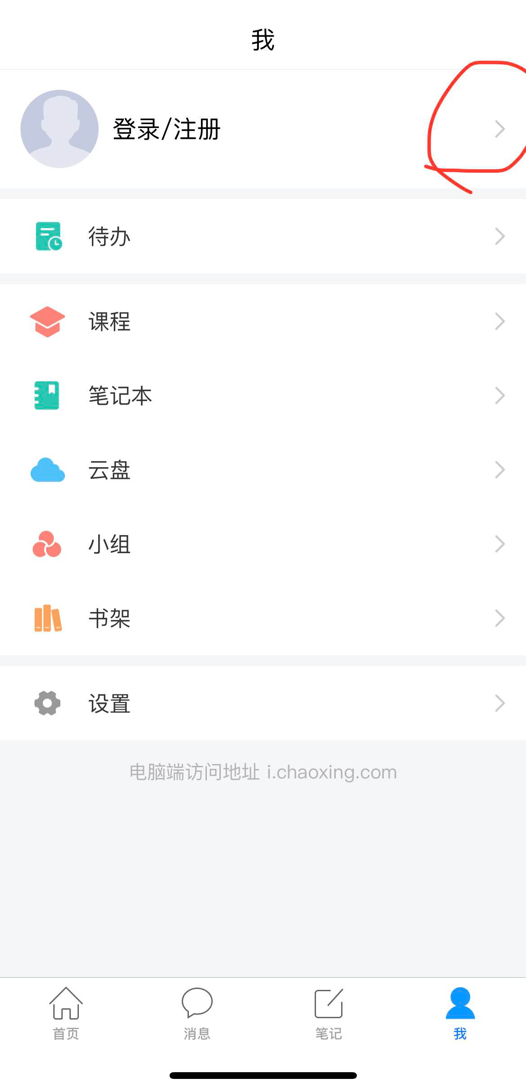 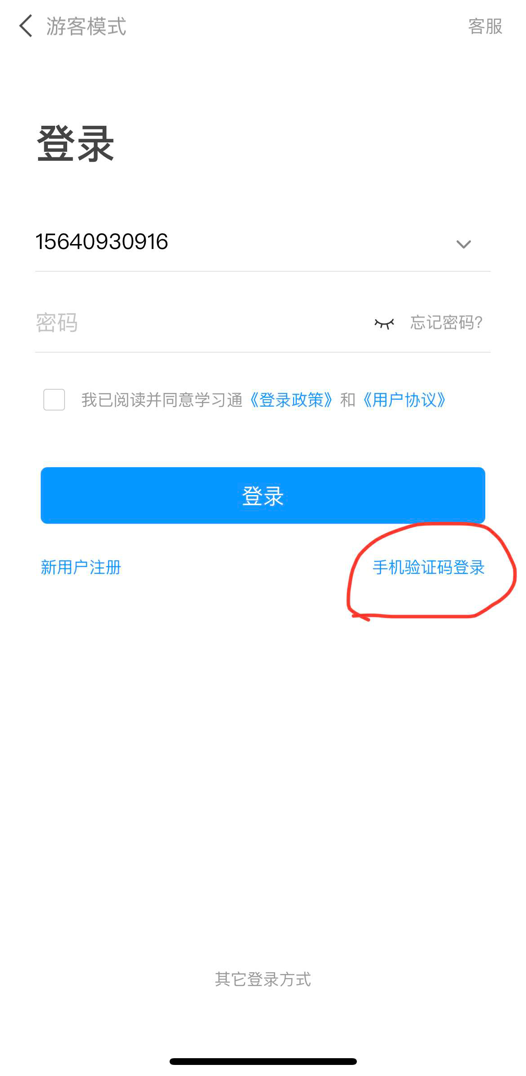 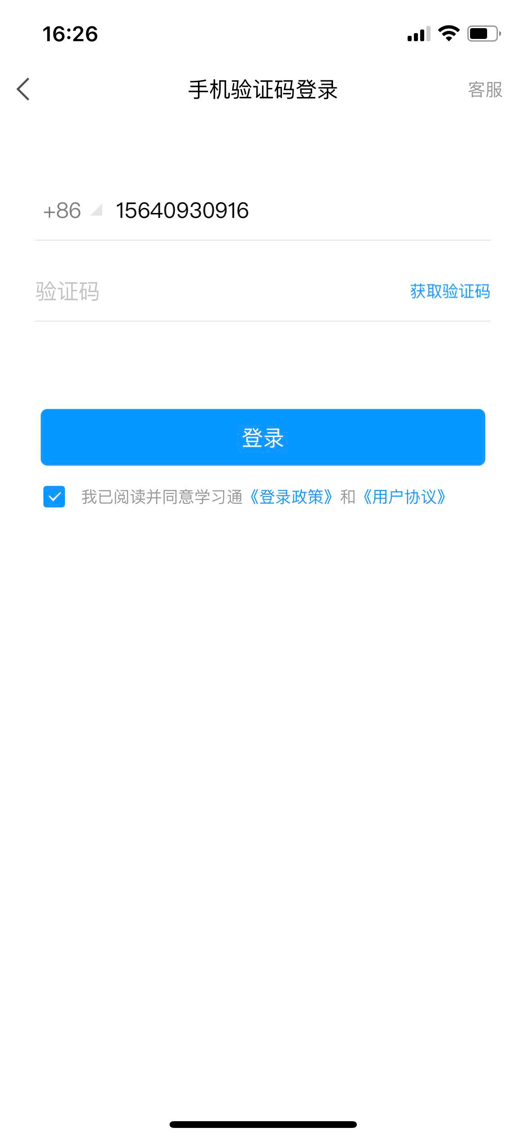 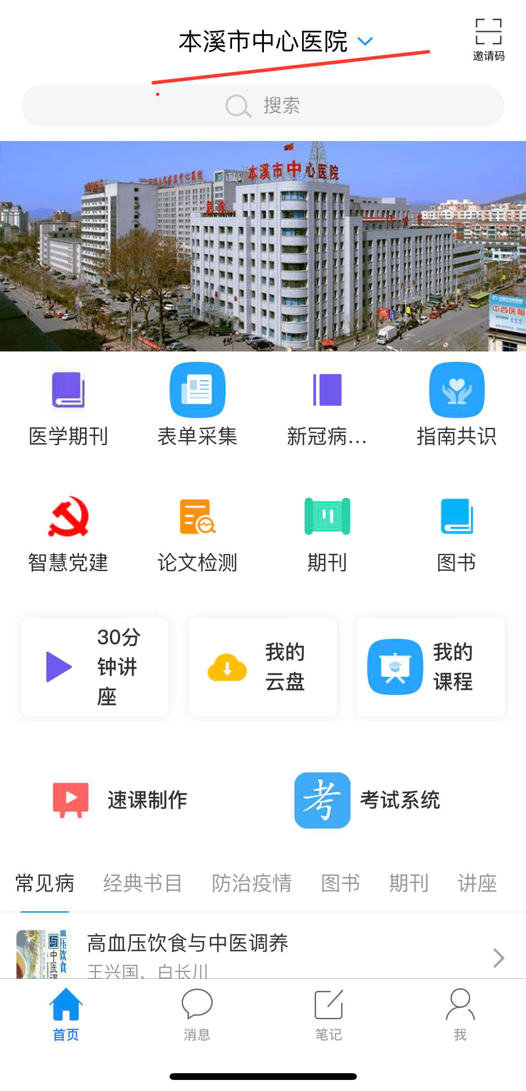 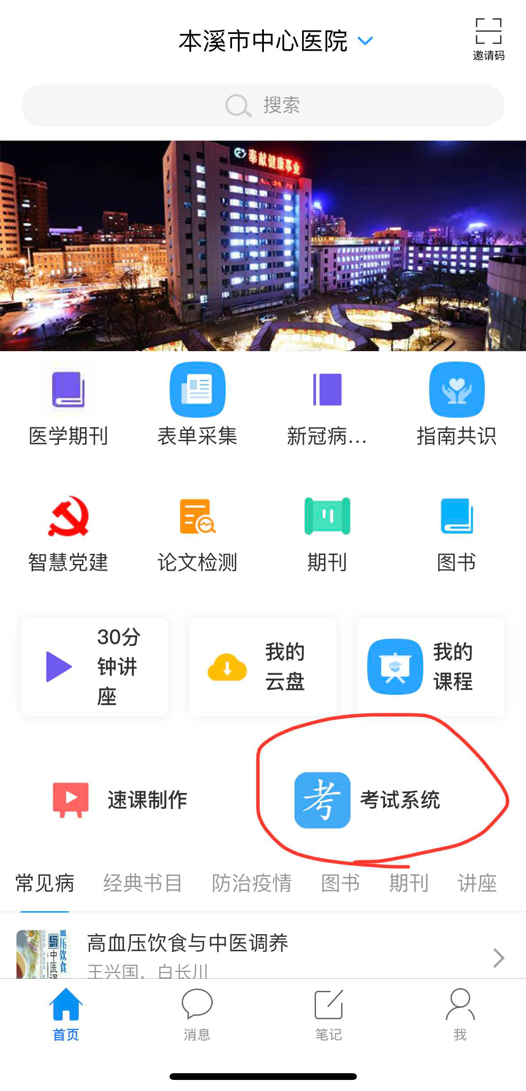 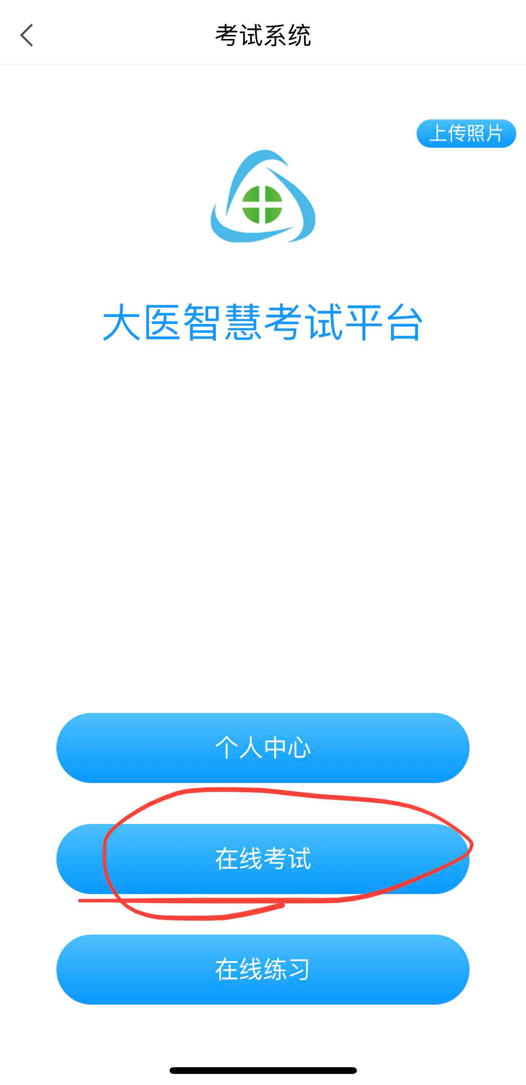 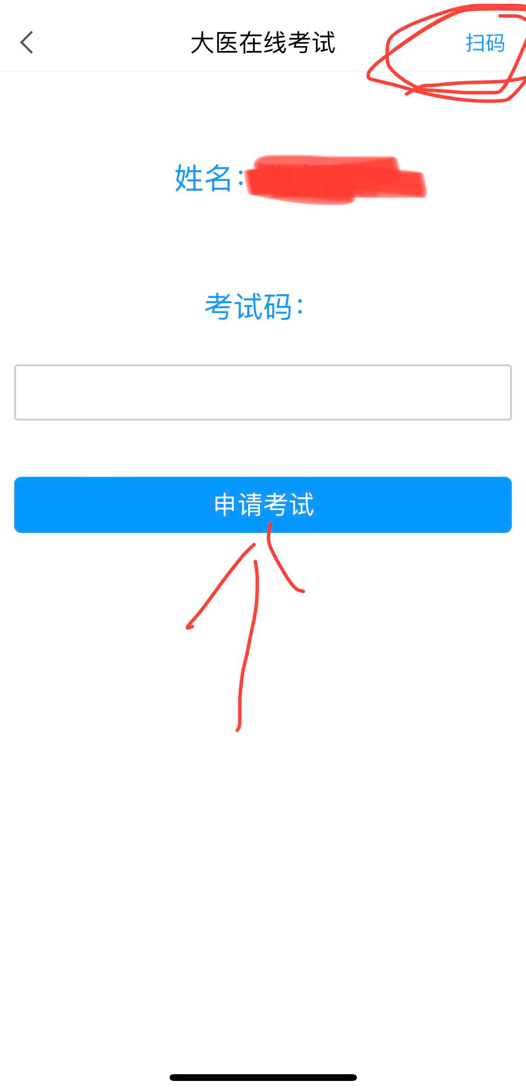 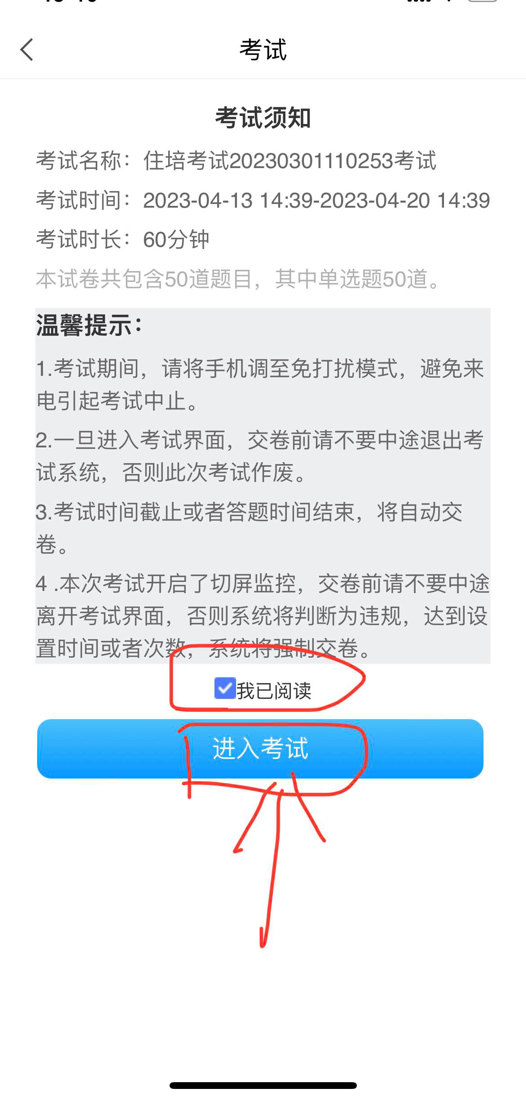 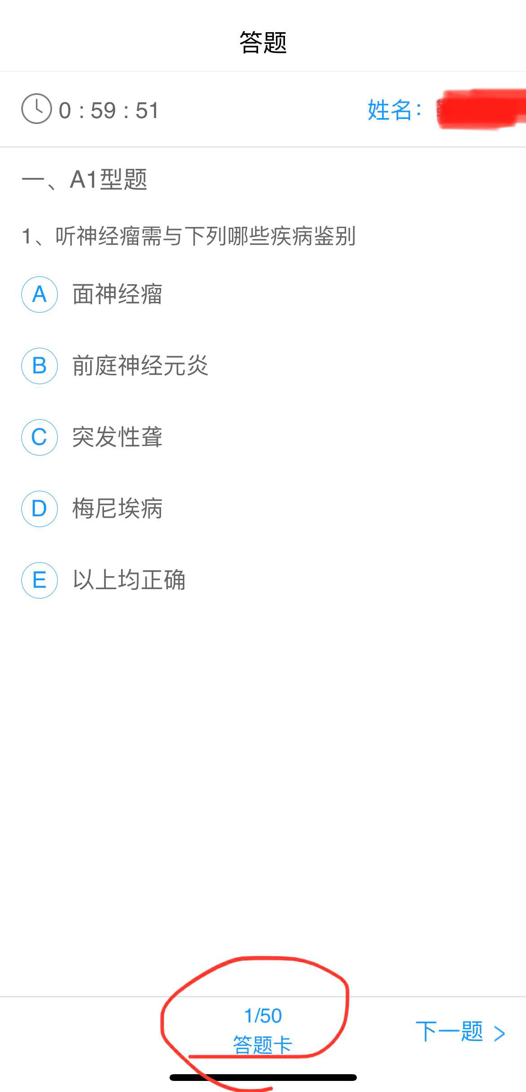 